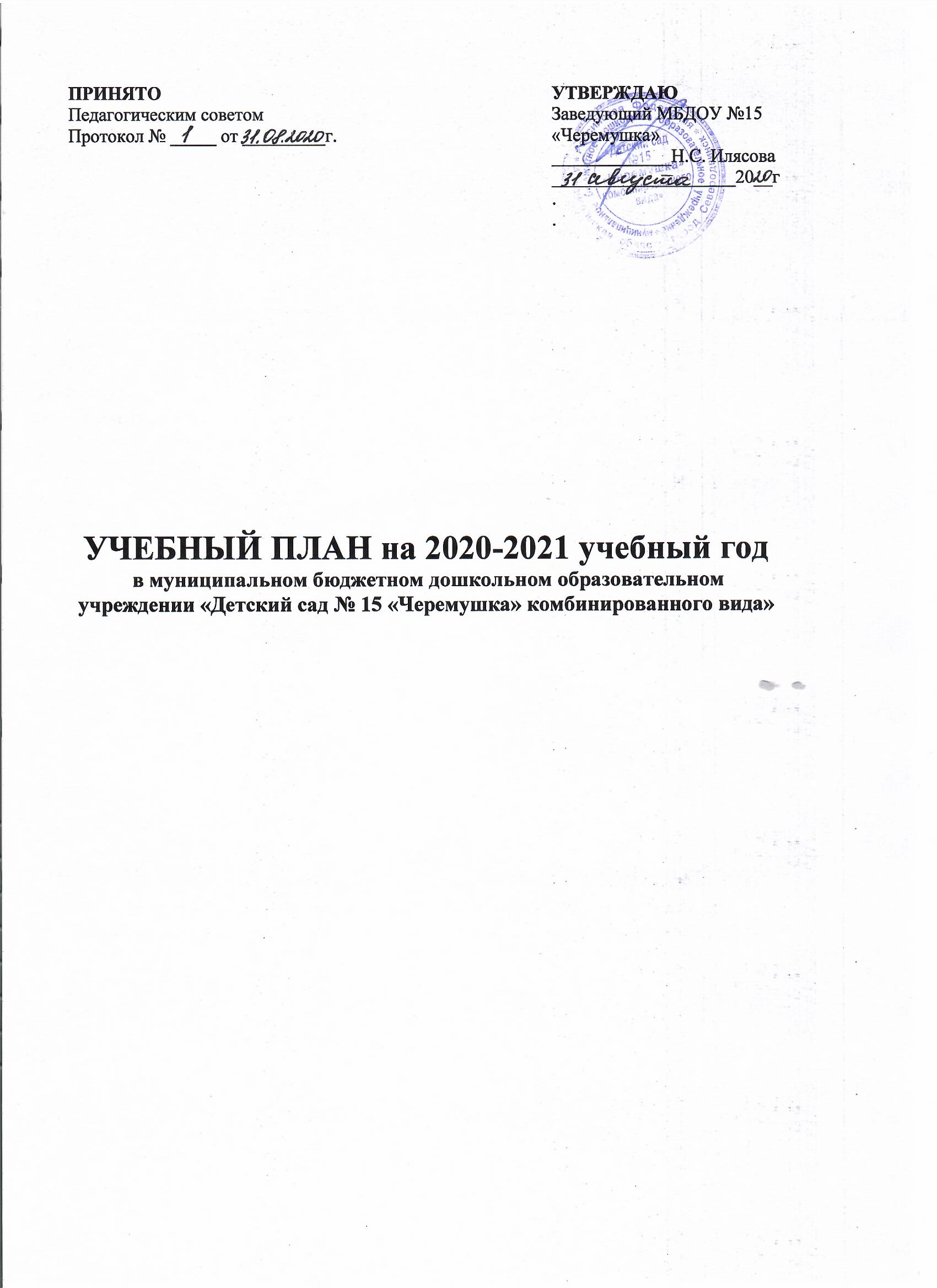 ПОЯСНИТЕЛЬНАЯ ЗАПИСКАПродолжительность непрерывной образовательной деятельности:для детей от 2 до 3 лет - не более 10 минут, для детей от 3 до 4 лет - не более 15 минут, для детей от 4 до 5лет - не более 20 минут, для детей от 5 до 6 лет - не более 25минут, для детей от 6 до 7 лет - не более 30 минут.Максимально допустимый объем образовательной нагрузки в первой половине дня в группах раннего возраста не превышает 10 минут, в младшей и средней группах не превышает 30 и 40 минут соответственно, а в старшей и подготовительной - 50 минут и 1,5 часа соответственно. В середине времени, отведенного на непрерывную образовательную деятельность, проводят физкультурные минутки. Перерывы между периодами непрерывной образовательной деятельности - не менее 10 минут. В середине непрерывной образовательной деятельности статического характера проводятся физкультурные минутки. Образовательную деятельность, требующую повышенной познавательной активности и умственного напряжения детей, организуют в первую половину дня. Для профилактики утомления детей проводятся физкультурные, музыкальные занятия. Занятия по физическому развитию для детей в возрасте от 3 до 7 лет организуются не менее 3 раз в неделю.Длительность занятий по физическому развитию зависит от возраста детей и составляет:-в 1 младшей группе - 10 мин.,-во 2 младшей группе - 15 мин.,-в средней группе - 20 мин.,-в старшей группе - 25 мин.,-в подготовительной группе - 30 мин.Один раз в неделю для детей 5-7 лет круглогодично организовывают занятия по физическому развитию детей на открытом воздухе. Их проводят только при отсутствии у детей медицинских противопоказаний и наличии у детей спортивной одежды, соответствующей погодным условиям.Непрерывная образовательная деятельность (НОД), осуществляется по 5 образовательным областям Основной образовательной программы дошкольного образования МБДОУ 15:Познавательное развитиеСоциально-коммуникативное развитиеРечевое развитиеХудожественно-эстетическое развитиеФизическое развитиеОбразовательные области включают в себя следующие виды НОД (количество в неделю):Познавательное развитие – Математическое и сенсорное развитие, Познание мира природы, предметного и социального мира Социально-коммуникативное развитие – Социальный мирРечевое развитие – Развитие речи, Подготовка к обучению грамотеХудожественно-эстетическое развитие – Музыка, Лепка, Аппликация, Рисование, Чтение художественной литературы, Конструирование Физическое развитие – занятие физической культуройКоличество НОД в неделю – ранний возраст – 10,2 младшая, средняя группы – 10, старшая -13, старшая ТНР – 13, подготовительная - 15С детьми старшего дошкольного возраста организуется непрерывная образовательная деятельность во второй половине дня после дневного сна. Ее продолжительность составляет не более 25-30 минут в день.Объём недельной нагрузки непрерывно- образовательной деятельности на 2020 – 2021 учебный год (корпус № 1)Объём недельной нагрузки непрерывно- образовательной деятельности на 2020 – 2021 учебный год (корпус № 2)Объём недельной нагрузки непрерывно- образовательной деятельности в форме развивающих образовательных ситуаций на игровой основена 2020 – 2021 учебный год (корпус № 3)Образовательные области/Образовательные ситуации в соответствии с программой «Детство»Образовательные области/Образовательные ситуации в соответствии с программой «Детство»Количество образовательных ситуацийКоличество образовательных ситуацийКоличество образовательных ситуацийКоличество образовательных ситуацийКоличество образовательных ситуацийКоличество образовательных ситуацийКоличество образовательных ситуацийКоличество образовательных ситуацийКоличество образовательных ситуацийКоличество образовательных ситуацийОбразовательные области/Образовательные ситуации в соответствии с программой «Детство»Образовательные области/Образовательные ситуации в соответствии с программой «Детство»1 младшаягруппа1 младшаягруппа2 младшаягруппа2 младшаягруппаСредняягруппаСредняягруппаСтаршаягруппаСтаршаягруппаПодготовительная группаПодготовительная группаОбразовательные области/Образовательные ситуации в соответствии с программой «Детство»Образовательные области/Образовательные ситуации в соответствии с программой «Детство»внеделюв годвнеделюв годвнеделюв годвнеделюв годвнеделюв годПознавательное развитие/ Социально-коммуникативное развитиеПознавательное развитие/ Социально-коммуникативное развитие2,5901,5541,55431084144Познание мира природы, предметного и социального мираИсследование	объектов	живой	и	неживой	природы,экспериментирование.Познание предметного и социального мира.Формирование первичных представлений по разделу «Краеведение» Формирование первичных представлений о себе и других людях2720,5180,518272272Познание мира природы, предметного и социального мираУстановление норм и ценностей Развитие общения и взаимодействияРазвитие социального и эмоционального интеллекта Трудовое воспитаниеОсвоение безопасного поведения2720,5180,518272272Математическое и сенсорное развитиеМатематическое и сенсорное развитие0,518136136136272Речевое развитие:Речевое развитие:1361361362,5902,590Развитие речиРазвитие речи136136136272272Подготовка к обучению грамотеПодготовка к обучению грамоте------0,5180.518Художественно-эстетическое развитие:Художественно-эстетическое развитие:4,51624,51624,51624,51625,5198Музыкальное развитиеМузыкальное развитие272272272272272РисованиеРисование0,5180,5180,5180,5181,554ЛепкаЛепка0.5180.5180.5180.5180.518АппликацияАппликация0,5180,5180,5180,5180,518КонструированиеКонструирование0,5180,5180,5180,5180,518Чтение художественной литературыЧтение художественной литературы0,5180,5180,5180,5180,518Знакомство с искусствомЗнакомство с искусствомИнтеграция с другими видами деятельностиИнтеграция с другими видами деятельностиИнтеграция с другими видами деятельностиИнтеграция с другими видами деятельностиИнтеграция с другими видами деятельностиИнтеграция с другими видами деятельностиИнтеграция с другими видами деятельностиИнтеграция с другими видами деятельностиИнтеграция с другими видами деятельностиИнтеграция с другими видами деятельностиФизическое развитие:Физическое развитие:2723108310831083108Двигательная деятельностьДвигательная деятельность2723108310831083108Формирование начальных представлений о некоторых видах спортаФормирование начальных представлений о некоторых видах спорта-3108310831083108Становление ценностей ЗОЖСтановление ценностей ЗОЖ-3108310831083108ВсегоВсего1036010360103601346815540ГруппыПознавательное развитие/ Чтениехудожественной литературыРечевое развитиеПервые шаги в математикуХудожественно- эстетическое развитиеФизическое развитиеМир музыкиИтогоII младшая группа № 21 занятие – 15 минут1 занятие – 15 минут1 занятие –15 минут2 занятия –30 минут3 занятия – 45 минут2 занятия –30 минут10 занятий по15 минут(2 часа 30 минут)Средняя группа № 31 занятие – 20 минут1 занятие – 20 минут1 занятие –20 минут2 занятия –40 минут3 занятия – 60 минут2 занятия –40 минут10 занятий по20 минут (3часа 20 минут)Познавательное развитиеРечевое развитиеПервые шаги в математикуХудожественно-эстетическое развитиеФизическое развитиеМир музыкиОбучение грамоте/ Чтениехудож-ой литературыИтогоСтаршая группа № 42 занятия – 25 минут2 занятия – 25 минут1 занятие –25 минут2 занятия –50 минут3 занятия – 75 минут2 занятия –50 минут1 занятие –25 минут13 занятий по25 минут (5часов 25 минут)Подготови- тельная группа № 12 занятия – 60 минут2 занятия – 60 минут2 занятия – 60 минут3 занятия –90 минут3 занятия – 90 минут2 занятия –60 минут1 занятие –30 минут15 занятий по30 минут(7 часов 30 минут)ГруппыПознавательное развитие/ Чтение худ. литературыРечевое развитиеПервые шаги в математикуХудожественно- эстетическое развитиеФизическое развитиеМир музыкиИтогоII младшая Группа № 51 занятие – 15 минут1 занятие – 15 минут1 занятие –15 минут2 занятия –30 минут3 занятия – 45 минут2 занятия –30 минут10 занятий по15 минут(2 часа 30 минут)II младшая Группа № 71 занятие – 15 минут1 занятие – 15 минут1 занятие –15 минут2 занятия –30 минут3 занятия – 45 минут2 занятия –30 минут10 занятий по15 минут(2 часа 30 минут)Средняя группа № 31 занятие – 20 минут1 занятие – 20 минут1 занятие –20 минут2 занятия –40 минут3 занятия – 60 минут2 занятия –40 минут10 занятий по20 минут (3 часа 20 минут)Средняя группа № 61 занятие – 20 минут1 занятие – 20 минут1 занятие –20 минут2 занятия –40 минут3 занятия – 60 минут2 занятия –40 минут10 занятий по20 минут (3 часа 20 минут)Средняя группа № 91 занятие – 20 минут1 занятие – 20 минут1 занятие –20 минут2 занятия –40 минут3 занятия – 60 минут2 занятия –40 минут10 занятий по20 минут (3 часа 20 минут)Познавательное развитиеРечевое развитиеПервые шаги в математикуХудожественно- эстетическое развитиеФизическое развитиеМир музыкиОбучение грамоте/ Чтение худож-ой литературыИтогоСтаршая группа № 12 занятия – 25 минут2 занятия – 25 минут1 занятие –25 минут2 занятия –50 минут3 занятия – 75 минут2 занятия –50 минут1 занятие –25 минут13 занятий по25 минут (5 часов 25 минут)Подготови- тельная группа № 22 занятия – 60 минут2 занятия – 60 минут2 занятия – 60 минут3 занятия –90 минут3 занятия – 90 минут2 занятия –60 минут1 занятие –30 минут15 занятий по30 минут(7 часов 30 минут)Подготови- тельная группа (ТНР)№ 42 занятия – 60 минут2 занятия – 60 минут2 занятия – 60 минут3 занятия –90 минут3 занятия – 90 минут2 занятия –60 минут1 занятие –30 минут15 занятий по30 минут(7 часов 30 минут)Подготови- тельная группа № 82 занятия – 60 минут2 занятия – 60 минут2 занятия – 60 минут3 занятия –90 минут3 занятия – 90 минут2 занятия –60 минут1 занятие –30 минут15 занятий по30 минут(7 часов 30 минут)ГруппыРебёнок и окружающий мирРечевое развитиеХудожественная литература / Первые шаги в математикуРисование/ АппликацияЛепка/КонструированиеФизическое развитиеМир музыкиИтогоДополни тельное образова ниеИтогоПервая младшая группа№ 1«Колокольчик»2 занятие –20 минут1 занятие –10 минут1 занятие –10 минут1 занятие –10 минут1 занятие –10 минут2 занятия – 20 минут2 занятия –20 минут--10занятий по10 минут(1 час 40 минут)Первая младшая группа№ 2«Солнышко»2 занятие –20 минут1 занятие –10 минут1 занятие –10 минут1 занятие –10 минут1 занятие –10 минут2 занятия – 20 минут2 занятия –20 минут--10занятий по10 минут(1 час 40 минут)Первая младшая группа№ 3«Пирамидка»2 занятие –20 минут1 занятие –10 минут1 занятие –10 минут1 занятие –10 минут1 занятие –10 минут2 занятия – 20 минут2 занятия –20 минут--10занятий по10 минут(1 час 40 минут)Первая младшая группа№ 4«Рыбка»2 занятие –20 минут1 занятие –10 минут1 занятие –10 минут1 занятие –10 минут1 занятие –10 минут2 занятия – 20 минут2 занятия –20 минут--10занятий по10 минут(1 час 40 минут)